Study Figure 1 which shows average physical exposure to tropical storms.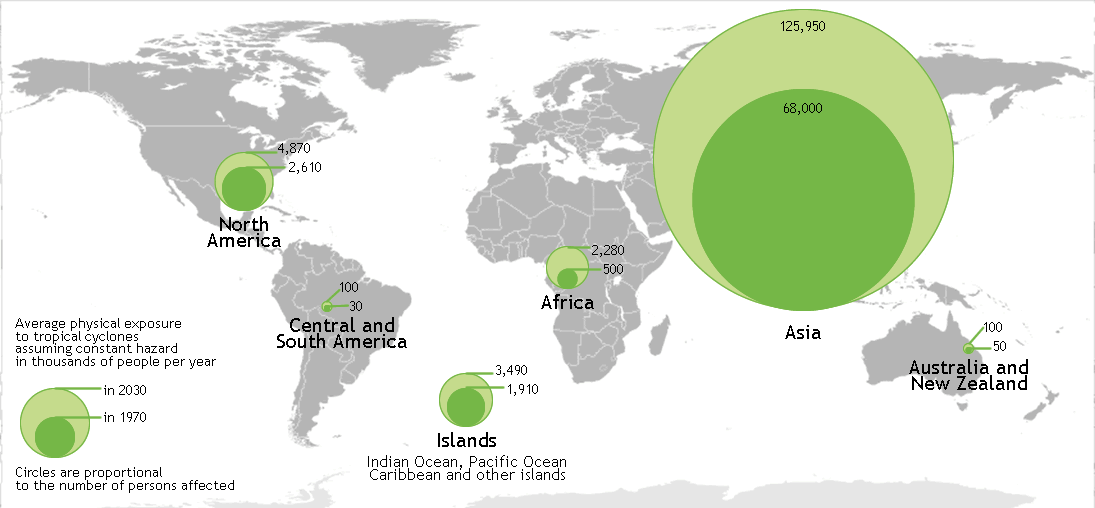 Figure 1Complete the following paragraph.  Use figure 1.The highest number of people exposed to tropical storms is within the continent of ________________.  The Islands areas, including islands in the Indian Ocean, Pacific Ocean etc. in 1970, had ________________ thousand people per year exposed to tropical storms.[2 marks]Give one way that climate change may affect tropical storms in the future.[1 mark]Study figure 2a and 2b, which show some immediate responses to a tropical storm.	Figure 2a	Figure 2b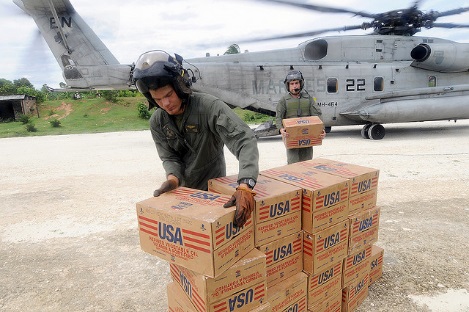 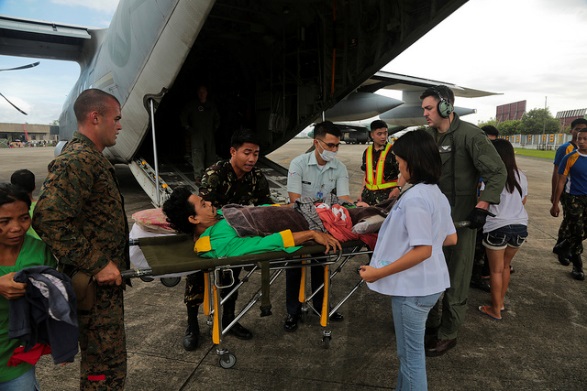 Using figures 2a and 2b only, describe two characteristics of the immediate short-term response to the tropical storm.Characteristic one:Characteristic two:2 x 2 marks [4 marks]Describe the primary and secondary effects of a tropical storm.[9 marks] + 3SPaGEND OF QUESTIONSImage credits:Page 1: 	Figure 1: Map created from image in the public domain http://commons.wikimedia.org/wiki/File:BlankMap-World6-Equirectangular.svg. The file is made available under the Creative Commons CC0 1.0 Universal Public Domain Dedication.Page 2:	Figure 2a: © Marion Doss 2007 https://flic.kr/p/5Enrfz	Figure 2b: © DVIDSHUB 2013 https://flic.kr/p/hvLbqA